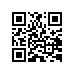 Регистрационный номер:8.2.6.2-10/2908-01Дата регистрации:29.08.2019О внесении изменения в приказ от 30.01.2019 № 8.2.6.2-10/3001-01 
«Об установлении полномочий, обязанностей и ответственности заместителя директора НИУ ВШЭ – Пермь Пермяковой Татьяны Михайловны»ПРИКАЗЫВАЮ:Внести изменение в приказ от 30.01.2019 № 8.2.6.2-10/3001-01
«Об установлении полномочий, обязанностей и ответственности заместителя директора НИУ ВШЭ – Пермь Пермяковой Татьяны Михайловны», исключив пункт 1.16.4 следующего содержания: «1.16.4. Центр «Бизнес-инкубатор».Директор									Г.Е. Володина